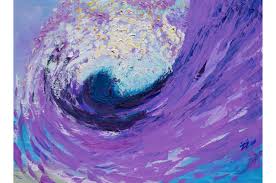 Wednesday October 9, 2019Are you interested in taking the ASVAB this Fall? Please sign-up in the Career Center with Mr. Solis. Space is limited.
Attention Juniors and Seniors: Please turn in your permission slips for the UCSB-Achieve UC field trip to Mrs. Miranda in The Center no later than Thursday. There will be a quick lunch meeting to talk about the trip on Thursday during lunch.
Seniors: Need help with FAFSA, University and Community College applications, scholarships and more, attend the weekly lab hours in the Library on Wednesdays and Thursdays starting at 1pm.Haunted House character auditions will be after school TODAY, Wednesday, in room 403.
Thinking about going to college and you don't know where to start? If you are a Sophomore or a Junior, start with the PSAT test. This the last week to buy them for $16 or to ask for a waiver. We have sold almost 200 tests, so don't miss out! We only have few left?
Attention Warrior Writer's Club Members and those who are interested in joining the club: We have a meeting TODAY in room 831 at lunch to discuss Fall Club Day, to share our creative writing pieces and to discuss the upcoming Poetry Out Loud contest!